 ԿԸՀ 2020 թ. Հայաստանի և տարածաշրջանի այլ երկրների արդյունքներըՀայաստանի ԿԸՀ 2020 թ. արժեքը հավասար է 49-ի իսկ ստանդարտ սխալի չափը հավասար է 3.50-ի: Նախորդ Corruption Perception տարվա համեմատ այն աճել է 7 միավորով, և այդ աճի մեծությամբ այն աշխարհում զիջում է միայն Մալդիվյան կղզիներին, որի 2020թ․ ԿԸՀ արժեքը 2019թ․-ի համեմատ աճել է 14 միավորով (29-ից 43)։ Հայաստանի 2020թ․-ի ԿԸՀ-ի հաշվարկի համար օգտագործված տվյալների մասին տե՛ս սույն փաթեթի «2020 թ. Կոռուպցիայի ընկալման համաթիվը հաշվարկելու համար օգտագործված աղբյուրները» նյութը։ Գծապատկեր 1-ում ներկայացված են Հայաստանի ԿԸՀ արժեքները 2012թ․-ից մինչև 2020թ. ընկած ժամանակահատվածում: Գծապատկեր 1.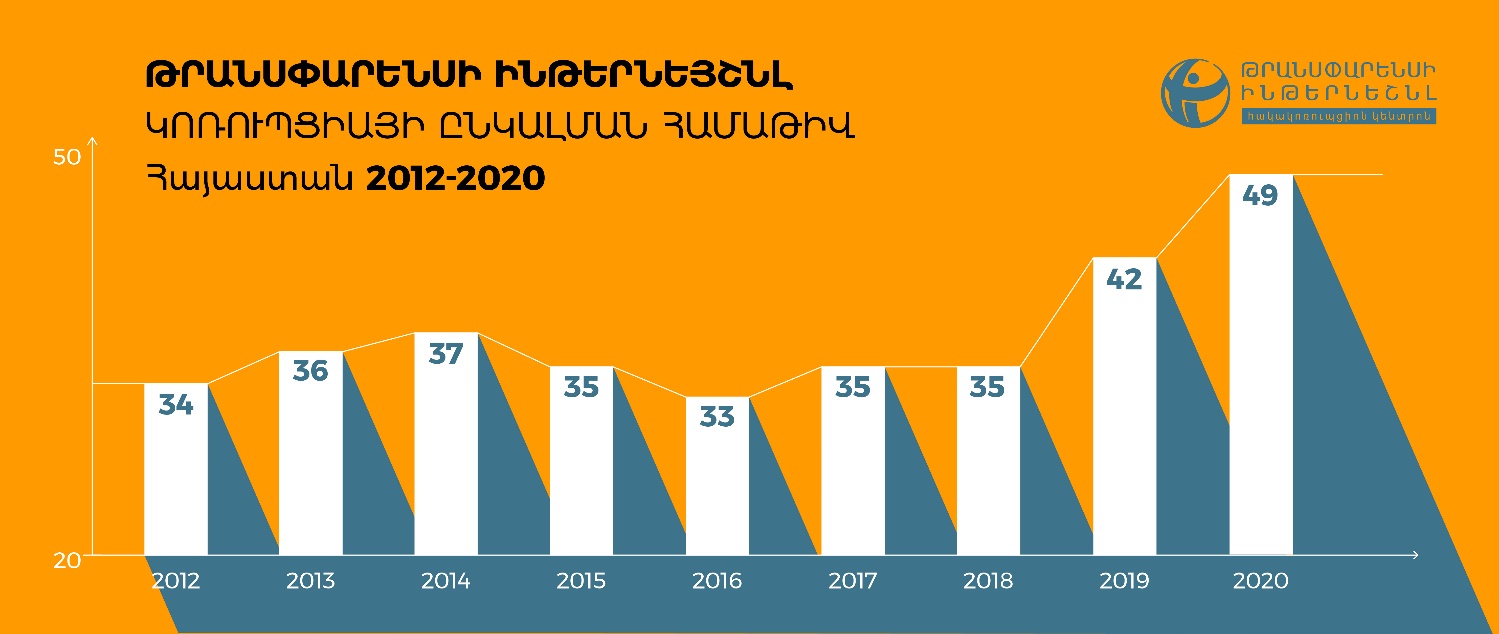 180 երկիր ներառող ԿԸՀ դասակարգման 2020 թ. աղյուսակում Հայաստանը Հորդանանի և Սլովակիայի հետ կիսում է 60-ից 62-րդ տեղերը (2019 թ. նա 42 միավորով 180 երկրների շարքում կիսում էր 77-ից 79-րդ տեղերը): Թրանսփարենսի Ինթերնեշնլի տարածաշրջանային բաժանմամբ Հայաստանը, ինչպես և նախկինում, ներառված է Արևելյան Եվրոպա –Կենտրոնական Ասիա տարածաշրջանի մեջ: Աղյուսակ 1-ում բերված է Արևելյան Եվրոպա –Կենտրոնական Ասիա տարածաշրջանի 2020թ. ԿԸՀ դասակարգման աղյուսակը: Աղյուսակ 1.Ինչպես երևում է աղյուսակից, տարածաշրջանի19 երկրների շարքում Հայաստանը զբաղեցնում է 2-րդ տեղը (2019 թ. նա գրավում էր 4-րդ տեղը): Այս տարածաշրջանում Հայաստանը, զիջում է միայն Վրաստանին որի ԿԸՀ 2020թ. արժեքն է 56 (համաշխարհային դասակարգման աղյուսակում կիսում է 45-ից 47-րդ տեղերը):Իր հարևան երկրներից Հայաստանն զիջում է միայն Վրաստանին: Ինչպես և նախորդ տարում, Հայաստանն առաջ է իր մյուս երեք հարևաններից՝ Թուրքիայից (40 միավոր` 86-ից 91-րդ տեղեր), Ադրբեջանից (30 միավոր` 129-ից133-րդ տեղեր) և Իրանից (25 միավոր` 149-ից 156-րդ տեղեր): Գծապատկեր 2-ում ներկայացված են Հայաստանի և իր հարևան երկրների ԿԸՀ 2012-2020 թթ. արժեքները: Գծապատկեր 2.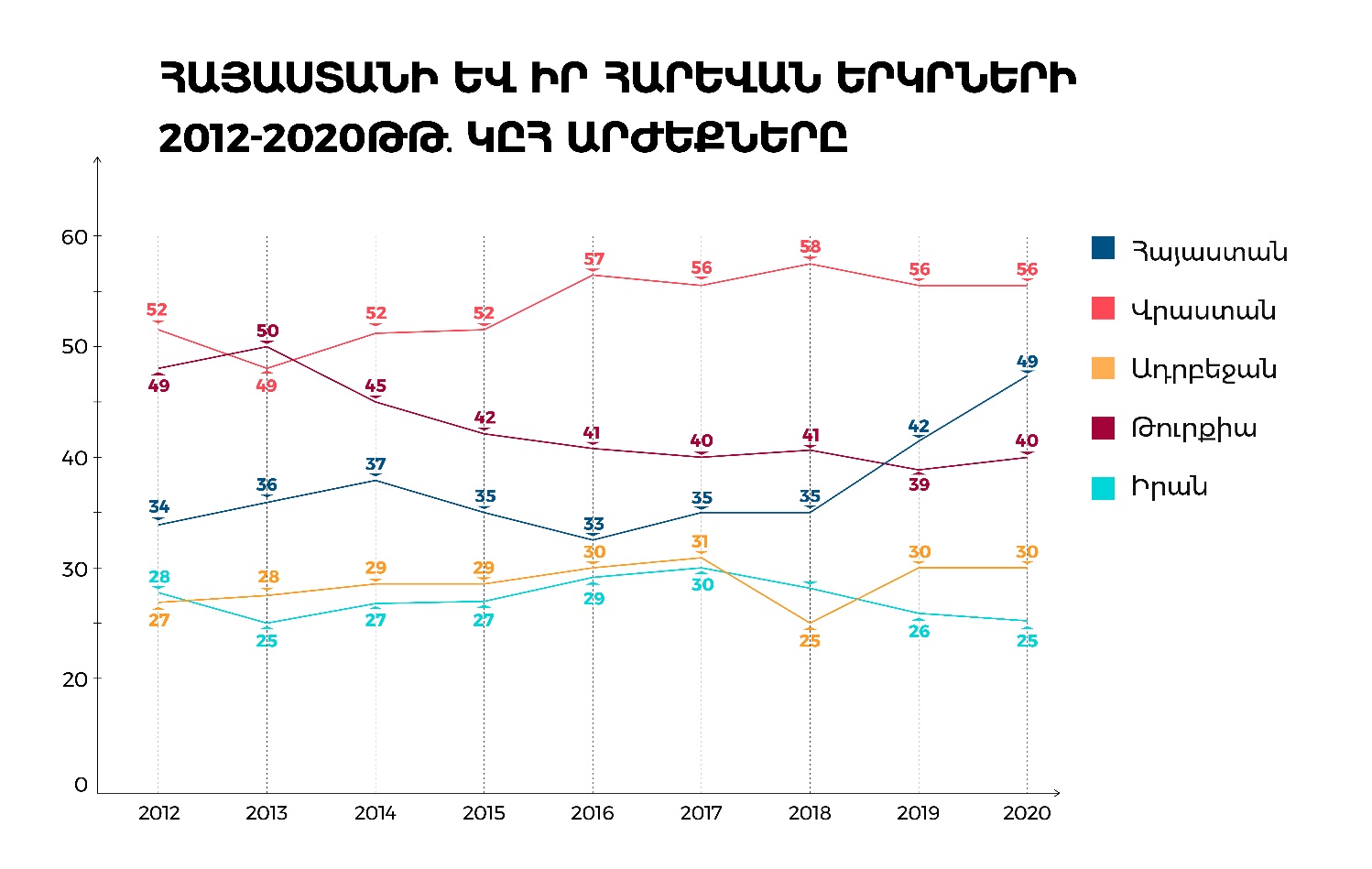 ԵԱՏՄ անդամ մյուս բոլոր երկրների ԿԸՀ արժեքները շարունակում են ցածր մնալ Հայաստանի ԿԸՀ արժեքից: Մասնավորապես, Բելառուսի 2020 թ. ԿԸՀ արժեքը 47 միավոր է (63-ից 66-րդ տեղեր), Ռուսաստանինը՝ 30 (129-ից 133-րդ տեղեր), Ղրղզստանինը՝ 31 (124-ից 128-րդ տեղեր), իսկ Ղազախստանինը` 38 միավոր (94-ից 101-րդ տեղեր): Գծապատկեր 3-ում բերված են Հայաստանի և ԵԱՏՄ մյուս երկրների ԿԸՀ 2012-2019 թթ. արժեքները:Գծապատկեր 3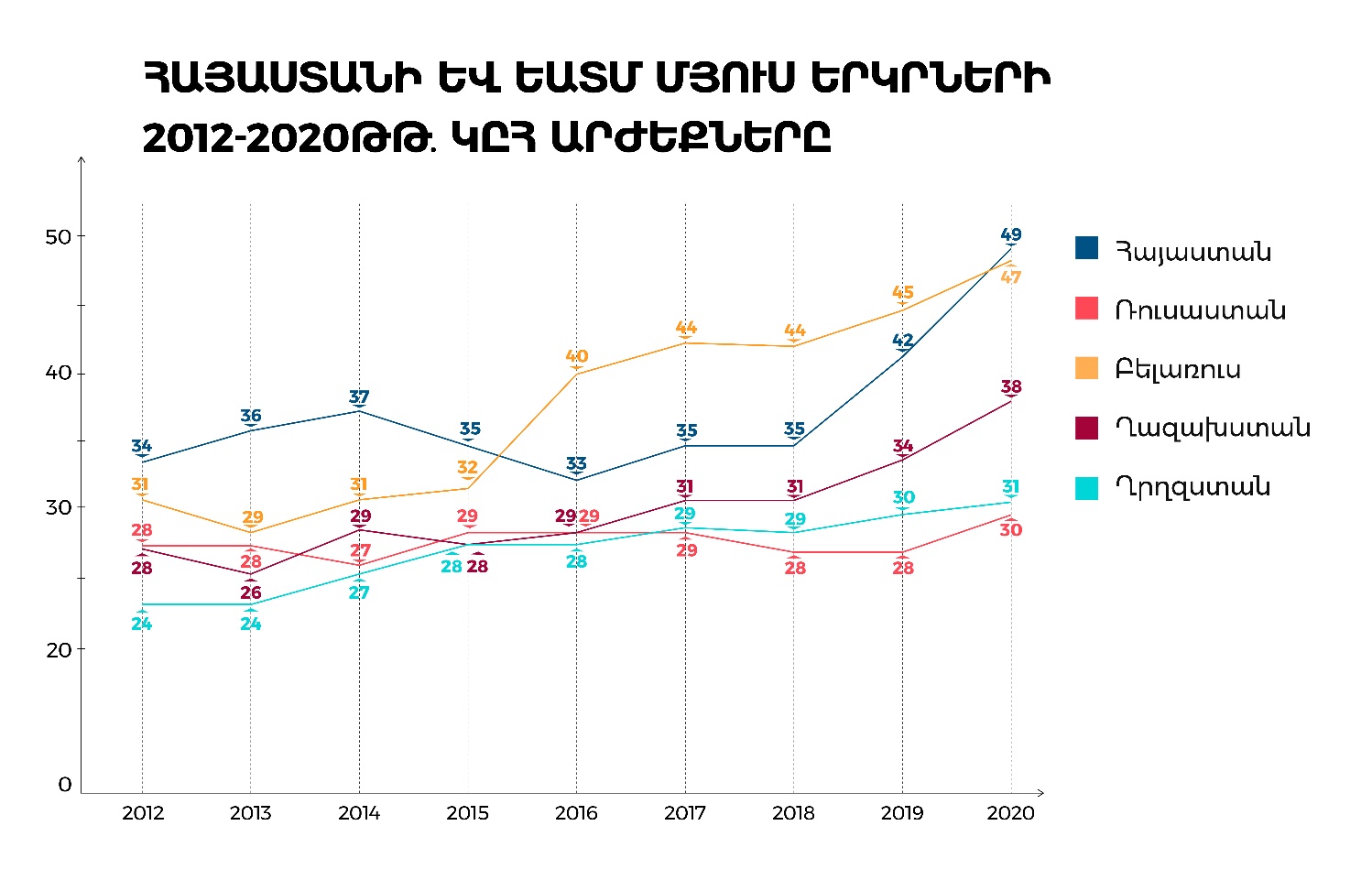 Երկրի զբաղեցչած տեղը Երկիր2020 թ. ԿԸՀ արժեքըԱղբյուրների թիվըAFDB BF (SGI)BF (TI)EIUFHGIIMDPERCPRSVDEM WBWEFWJP45Վրաստան565535047695960Հայաստան49645444732636063Բելառուս4773755335932565967Մոնտենեգրո455534447305186Թուրքիա40926373747534126573794Ղազախստան38933202447615817473894Սերբիա3884537503532284035104Ալբանիա3683737423541323730104Կոսովո366373635413536111Բոսնիա և Հերցոգովինա35737374435232939111Հյուսիսային Մակեդոնիա35741204735283240115Մոլդովա349293736473241273031117Ուկրաինա339412036353541263034124Ղրղզստան31737273525352629129Ադրբեջան30729202135241269129Ռուսաստան309292024353924253834146Ուզբեկստան26729202422252737149Տաջիկստան256172122131857165Թուրքմենստան1951720212217